Каникулы в Абхазии.       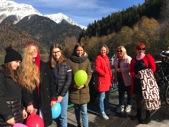 В период осенних каникул  2017-2018 учебного года учащиеся 7 «В» вместе с родителями и классным руководителем совершили трехдневное  образовательное путешествие в Абхазию.                       Ребята побывали в Пицунде, Новом Афоне, в Гаграх. Озеро Рица оставило сказочные впечатления на всю жизнь. Анна Ермолина вместе с одноклассниками во время путешествия отметила свой тринадцатый День рождения.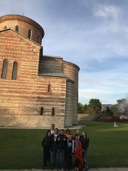 